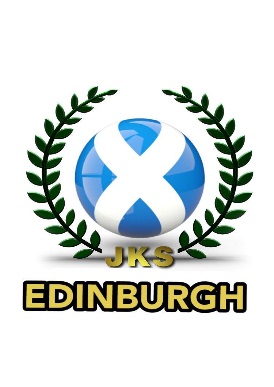                                                                   presentsJKS Honbu Instructor                                               Monday 5th November  2018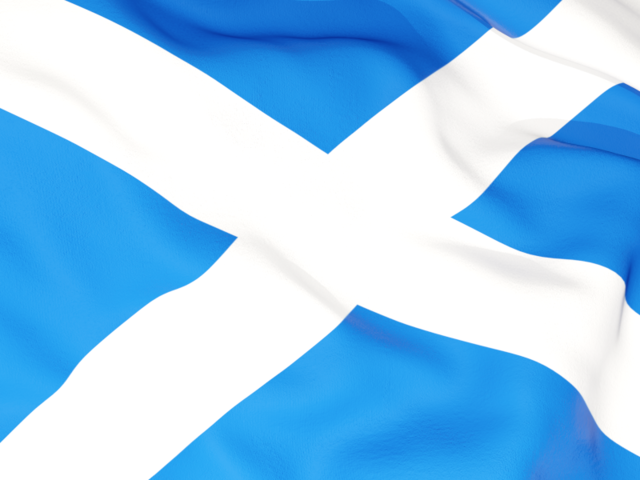 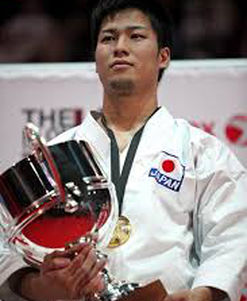 .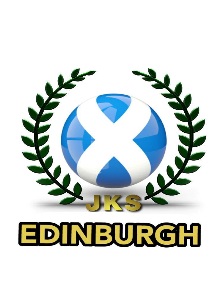       Each session will be limited in numbers so please book in advance to avoid disappointment!!                JKS Edinburgh, King’s Church      104 Gilmour Place, Edinburgh, EH3 9PL